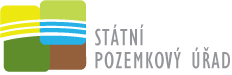 OZNÁMENÍKrajský pozemkový úřad pro Královéhradecký krajoddělení správy majetku v TrutnověKrajský pozemkový úřad pro Královéhradecký kraj oznamuje, že dne 1. 2. 2016 otevřel detašované pracoviště oddělení správy majetku v Trutnově. Detašované pracoviště je zřízeno v budově Úřadu pro zastupování státu ve věcech majetkových (ÚZSVM) v prostorách pobočky Trutnov, Horská 5.Na detašovaném pracovišti bude možno osobně nebo po telefonické dohodě konzultovat záležitosti týkající se užívacích a nájemních vztahů k nemovitostem, se kterými je příslušný hospodařit Státní pozemkový úřad (nájemní smlouvy, dodatky k nájemním smlouvám, užívání nemovitostí a podobně).Úřední hodiny jsou stanoveny na každé pondělí a středu:v době od 8:00 do 12:00 – od 13:00 do 17.00 hod.adresa: Horská 5, 541 01 Trutnovtelefon: 727 927 455e-mail: b.lajska@spucr.cz